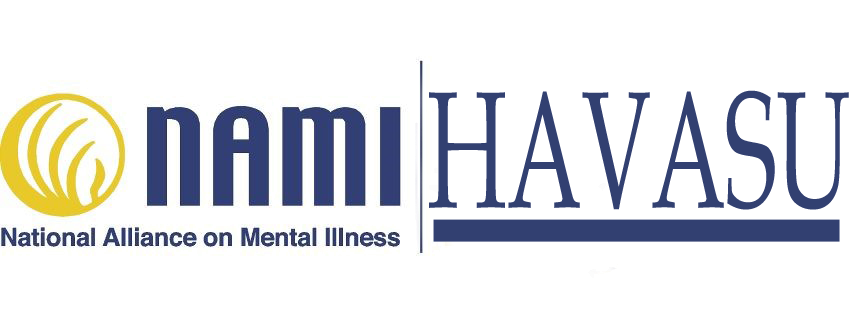 NAMI HAVASU FAMILY SUPPORT GROUP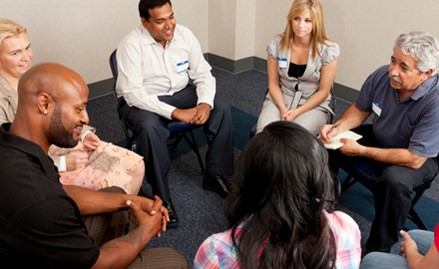 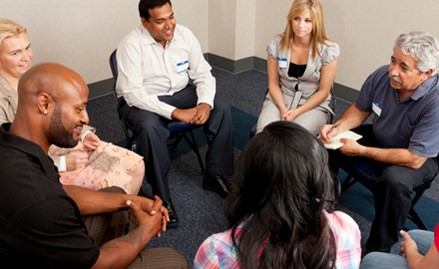 